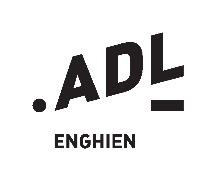 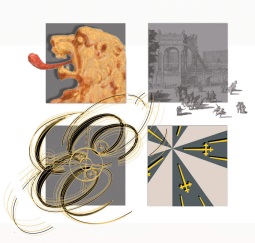 Merci de compléter  en majuscules 						Fait à, ________________________________________    le ________________________________________En signant, je déclare avoir pris connaissance du règlement fixant les conditions d’octroi de la prime communale à la rénovation d'une devanture commerciale. (Conseil Communal du 07/09/2023) Nom + signature du ou des requérant(s) : DOSSIER DE DEMANDE D’UNE  PRIME COMMUNALE A LA RENOVATION DE LA DEVANTURE COMMERCIALEÀ compléter puis à renvoyer au Collège Communale de la ville d’EnghienAvenue Reine Astrid, 18b - 7850 EnghienTél. : 02/397.14.11www.enghien.beI. le requérant est :I. le requérant est :I. le requérant est :I. le requérant est :Propriétaire 				Propriétaire 				Propriétaire 				Propriétaire-commerçant	Propriétaire-commerçant	Propriétaire-commerçant	Locataire-commerçant 		Locataire-commerçant 		Locataire-commerçant 		Demande de subvention conjointe du propriétaire et du locataire :Demande de subvention conjointe du propriétaire et du locataire : OuiNonII. Si le requérant est le Propriétaire du bien ou le propriétaire-commerçant : II. Si le requérant est le Propriétaire du bien ou le propriétaire-commerçant : II. Si le requérant est le Propriétaire du bien ou le propriétaire-commerçant : Nom :________________________________________Prénom :________________________________________________________________________________Numéro National :________________________________________________________________________________Domicile (privé) :Rue :  ________________________________________   N° : ______         Bte : ______Code postal :  ______          Localité : :  ________________________________________   Rue :  ________________________________________   N° : ______         Bte : ______Code postal :  ______          Localité : :  ________________________________________   Téléphone / GSM :  ________________________________________ /  ________________________________________ ________________________________________ /  ________________________________________e-mail :________________________________________________________________________________________________________________________________________________________________N° d’entreprise : ________________________________________________________________________________________________________________________________________________________________Société :  OUI -  NONSociété :  OUI -  NONSociété :  OUI -  NONDénomination Sociale :________________________________________________________________________________Adresse Siège Social :Rue :  ________________________________________   N° : ______         Bte : ______Code postal :  ______          Localité : :  ________________________________________   Rue :  ________________________________________   N° : ______         Bte : ______Code postal :  ______          Localité : :  ________________________________________   N° d’entreprise :________________________________________________________________________________II.bis Si le requérant est Commerçant-locataire : II.bis Si le requérant est Commerçant-locataire : II.bis Si le requérant est Commerçant-locataire : Nom :________________________________________Prénom :________________________________________________________________________________Numéro National :________________________________________________________________________________Domicile (privé) :Rue :  ________________________________________   N° : ______         Bte : ______Code postal :  ______          Localité : :  ________________________________________   Rue :  ________________________________________   N° : ______         Bte : ______Code postal :  ______          Localité : :  ________________________________________   Téléphone / GSM :   ________________________________________ /  ________________________________________  ________________________________________ /  ________________________________________e-mail :________________________________________________________________________________N° d’entreprise : ________________________________________________________________________________Société :  OUI -  NONSociété :  OUI -  NONSociété :  OUI -  NONDénomination Sociale :________________________________________________________________________________Adresse Siège Social :Rue :  ________________________________________   N° : ______         Bte : ______Code postal :  ______          Localité : :  ________________________________________   Rue :  ________________________________________   N° : ______         Bte : ______Code postal :  ______          Localité : :  ________________________________________   N° d’entreprise :________________________________________________________________________________III. Coordonnées de l’immeuble ou de la devanture commerciale pour laquelle la subvention est demandée : III. Coordonnées de l’immeuble ou de la devanture commerciale pour laquelle la subvention est demandée : Nom de l’enseigne éventuel :________________________________________Adresse : Rue :  ________________________________________   N° : ______         Bte : ______Code postal :  ______          Localité : :  ________________________________________   Téléphone / GSM : ________________________________________ /  ________________________________________e-mail :________________________________________Date estimée du début des travaux :  ________________________________________Date estimée de fin des travaux :________________________________________IV. Les coordonnées bancaires : Le numéro de compte bancaire renseigné doit être celui par lequel les factures des travaux seront payées. IV. Les coordonnées bancaires : Le numéro de compte bancaire renseigné doit être celui par lequel les factures des travaux seront payées. Compte bancaire du propriétaire ou le propriétaire-commerçantIBAN : ________________________________________BIC : ________________________________________Ouvert au nom de : ________________________________________Et/ouCompte bancaire du locataire ou le commerçant-locataire :IBAN : ________________________________________BIC : ________________________________________Ouvert au nom de : ________________________________________V. Renseignements relatifs aux travaux :Travaux de la façade : 	 Nettoyage Peintures Enduits	 Sablage – rejointoiement Réparations   Maçonnerie, transformations, modification des ouvertures et baies…Création d’un accès séparé aux étages	 Autres :  ________________________________________ Travaux de menuiserie : portes, châssis et fenêtres : Peintures Réparations Transformations menuiseries Nouvelles menuiseries Autres :  ________________________________________ VI. Pièces à joindre impérativement au « formulaire de demande de subvention pour la rénovation de la devanture commerciale » lors de l’introduction de la demande.VI. Pièces à joindre impérativement au « formulaire de demande de subvention pour la rénovation de la devanture commerciale » lors de l’introduction de la demande.(cochez SVP)(cochez SVP) Propriétaire ou propriétaire-commerçant  Propriétaire ou propriétaire-commerçant 	 Une copie du titre de propriété	 Une copie du titre de propriété commerçant-locataire  commerçant-locataire 	 Une copie du bail commercial (de 3ans minimum)	 Une copie du bail commercial (de 3ans minimum)	 L’autorisation d’effectuer les travaux émanant du propriétaire  (modèle de courrier disponible à l’ADL sur        	      demande)	 L’autorisation d’effectuer les travaux émanant du propriétaire  (modèle de courrier disponible à l’ADL sur        	      demande)À l’introduction du dossier : À l’introduction du dossier : 	 Un reportage photo complet avant les modifications réalisées	 Un reportage photo complet avant les modifications réalisées	 Une copie des devis	 Une copie des devis	 Une copie de la carte d’identité	 Une copie de la carte d’identité	Les autorisations et permis éventuels :  Permis d’urbanisme  Permis d’environnement ou déclaration environnementale Permis unique À la fin des travaux : À la fin des travaux : 	 Copies des factures et des preuves de paiement 	 Copies des factures et des preuves de paiement 	 Un reportage photo du résultat final 	 Un reportage photo du résultat final Le propriétaire,Le locataire,Prénom :  ________________________________________Nom :  ________________________________________Prénom : ________________________________________ Nom : ________________________________________Signature :Signature :